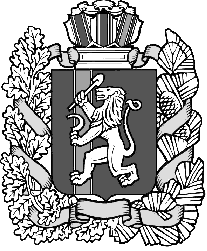 РОССИЙСКАЯ    ФЕДЕРАЦИЯАДМИНИСТРАЦИЯ  ИВАНОВСКОГО СЕЛЬСОВЕТАИРБЕЙСКОГО РАЙОНА   КРАСНОЯРСКОГО  КРАЯПОСТАНОВЛЕНИЕ 29.03.2018 г.                                           с. Ивановка                                                № 15 пгО создании патрульно – маневренной группы       В соответствии с решением Межведомственной комиссии по предупреждению и ликвидации ЧС и обеспечению пожарной безопасности при Коллегии по проблемам безопасности и правопорядка в Сибирском Федеральном округе от 08 декабря 2015 г. № 2 по вопросу прохождения пожароопасного периода 2015 г. на территории Сибирского федерального округа, в целях укрепления противопожарной защиты населенных пунктов и объектов различных форм собственности, принятия дополнительных мер по предупреждению возникновения ЧС в пожароопасный период 2018 г.ПОСТАНОВЛЯЮ:      1. Создать на территории муниципального образования Ивановский сельсовет Ирбейского района Красноярского края патрульно – маневренной группу в составе трех человек: Лосев Михаил Иванович  – водитель аппарата управления; Улюкова Татьяна Алексеевна. глава Ивановского сельсовета; Васильева Светлана Николаевна – зам. главы  Ивановского сельсовета, задачами которых является патрулирование территории, своевременное обнаружение загораний, установление виновных лиц и своевременная передача информации в ЕДДС района.       2. Постановление главы Ивановского сельсовета от 29.03.2017г № 71-пг «О создании патрульно - маневренной группы» считать утратившим силу.      3. Контроль настоящего постановления оставляю за собой;      4. Постановление вступает в силу с момента подписания и подлежит опубликованию в печатном издании «Ивановский вестник».Глава Ивановского сельсовета                                                      Т.А. Улюкова 